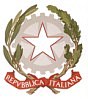 DIREZIONE DIDATTICA STATALE 2° CIRCOLOVia PIOPPAZZE, SNC 84087 SARNO  (SA) Tel. 081.5136370e-mail: saee158002@istruzione.it  PEC. saee158002@pec.istruzione.it  sito web: http://www.secondocircolosarno.edu.it - C.F.80022250650Modello conferma dell’adozione dei libri di testoAnno scolastico 2022-2023Mod. 1Per la Classe………………….sez.  …….In riferimento alla nota Miur del 28/02/22 prot. n. 5022 relativa all’adozione dei libri di testo per l’a.s. 2022/2023, i sottoscritti insegnanti del plesso di _______________________CONFERMANO I TESTI IN ADOZIONETIPOLOGIACODICE DEL VOLUMEAUTORETITOLO DELL’OPERAEDITOREPREZZO MINISTERIALESEZ.PREZZO MINISTERIALEPREZZO MINISTERIALEPREZZO MINISTERIALEPREZZO MINISTERIALEPREZZO MINISTERIALEPREZZO MINISTERIALEPREZZO MINISTERIALEPREZZO MINISTERIALEPREZZO MINISTERIALEPREZZO MINISTERIALEPREZZO MINISTERIALEPREZZO MINISTERIALEPREZZO MINISTERIALEIl Dirigente ScolasticoDott. ssa Patrizia Del BaroneFirma autografa omessa ai sensidell’articolo 3 c.2 D.Leg. n.39/1993Il Rappresentante di classeF.toGli insegnantiF.to